УТВЕРЖДЕНОРешением Общего собрания членовСРО Союз «ПРОЕКТЦЕНТР»от ____________ г., протокол №____ПОЛОЖЕНИЕ О проведении СРО Союз «ПРОЕКТЦЕНТР» анализа деятельности своих членов на основании информации, представляемой ими в форме отчетовМосква, 20181. Общие положения1.1. Настоящее Положение разработано в соответствии с Градостроительным кодексом Российской Федерации (ГСК РФ), Федеральным законом от 01.12.2007 г. №315-ФЗ «О саморегулируемых организациях» (ФЗ о СРО),Приказом Минстроя России от 10.04.2017 №700/пр, рекомендациями Национального объединения изыскателей и проектировщиков, а также требованиями устава и внутренних нормативных документов Саморегулируемой организации - Союз Центральное объединение проектных организаций «ПРОЕКТЦЕНТР»(далее – саморегулируемая организация, Союз, и/или СРО).1.2. Настоящее Положение принимается Общим собранием членов саморегулируемой организации и вступает в силу со дня внесения сведений о нем в государственный реестр саморегулируемых организаций в соответствии со статьями 555 и 5518 Градостроительного кодекса Российской Федерации.1.3. Положение устанавливает порядок осуществления анализа СРО деятельности своих членов на основании информации, представляемой ими в форме отчетов, и определяет:- перечень сведений, включаемых в отчет;- методику анализа деятельности членов СРО;- требования к результату анализа;- возможности использования результата анализа;- порядок и сроки предоставления членами СРО отчета о своей деятельности;- форму общего отчета члена СРО (Приложение 1);– форму уведомления о фактическом совокупном размере обязательств по договорам подряда на подготовку проектной документации, заключенным в течение отчетного года с использованием конкурентных способов заключения договоров (Приложение 2).1.4. Требования настоящего Положения направлены на обеспечение формирования обобщенных сведений о членах СРО, их актуализацию с целью последующего контроля за деятельностью членов СРО и осуществления иных функций СРО.1.5. СРО осуществляет анализ деятельности своих членов на основании отчетов и уведомлений членов СРО за истекший календарный год, а также на основании иной информации, получаемой от членов СРО по отдельным запросам и иных общедоступных источников достоверной информации.1.6. Члены СРО обязаны представлять отчеты в порядке, предусмотренном настоящим Положением, а также направлять уведомления с учетом Приказа Минстроя России от 10.04.2017 №700/пр и настоящего Положения.1.7. СРО устанавливает и соблюдает режим конфиденциальности в отношении информации, предоставляемой в составе отчета, которая составляет коммерческую тайну члена СРО или в отношении которой членом СРО установлен режим конфиденциальности. Предоставление в составе отчета информации, которая составляет коммерческую тайну члена СРО или в отношении которой членом СРО установлен режим конфиденциальности, не прекращает отнесение такой информации к информации, составляющей коммерческую тайну члена СРО, и не прекращает режим конфиденциальности в отношении указанной информации, если иное не предусмотрено действующим законодательством.1.8. СРО не несет ответственности за достоверность информации, представленной членами СРО. Члены СРО несут всю полноту ответственности за достоверность предоставляемой в СРО информации о своей деятельности.1.9. Непредставление отчета и(или) уведомления, либо его(их) представление с нарушением срока, установленного настоящим Положением, либо представление недостоверной информации, является основанием для привлечения члена СРО к дисциплинарной ответственности в соответствии с уставом и внутренними документами СРО.2. Порядок предоставления отчетов членами Союза2.1. В состав отчета членов СРО включаются сведения, указанные в приложении 1 к настоящему Положению.Сведения, установленные в приложении 1 к настоящему Положению, могут запрашиваться при проведении в СРО плановых и (или) внеплановых проверок, в том числе при расчете размера членского взноса и взноса в компенсационные фонды СРО в соответствии с Положением о членстве в саморегулируемой организации, Положением о компенсационном фонде возмещения вреда и Положением о компенсационном фонде договорных обязательств.2.2. После приема юридического лица или индивидуального предпринимателя в члены СРО проводит первичный анализ его деятельности. Вновь принятый член СРО должен предоставить отчет в течение семи рабочих дней со дня получения лицом уведомления о его приеме в члены саморегулируемой организации.2.3. Члены СРО обязаны предоставлять в СРО отчет о своей деятельности ежегодно до 01 марта года, следующего за отчетным, а также дополнительно:-в случае изменения сведений, представленных ранее в СРО в составе отчета, в срок не позднее 3 (трех)календарных дней со дня таких изменений;- в случае участия в заключении договоров подряда с использованием конкурентных способов заключения договоров (сведения о заключении договора в срок не позднее 5 (пяти) календарных дней до заключения соответствующего договора подряда.2.4. При запросе СРО сведений в рамках текущего анализа члены СРО обязаны представить запрашиваемые сведения в срок, указанный в таком запросе, но не ранее 5 (пяти)календарных дней со дня указанного запроса.2.5. В СРО может применяться электронный способ подачи Отчетов, в том числе с использованием системы личного кабинета члена СРО на официальном сайте СРО, при котором документы могут быть направлены в СРО посредством размещения в личном кабинете без предоставления на бумажном носителе.2.6. Использование системы личного кабинета члена СРО возможно в случае использования в СРО программного обеспечения, позволяющего в соответствии с законодательством Российской Федерации принимать, передавать электронные документы и устанавливать достоверность усиленных квалифицированных электронных подписей. В случае направления в СРО отчета через личный кабинет члена СРО в форме электронного документа (пакета документов), подписанного усиленной квалифицированной электронной подписью, он считается представленным надлежащим образом. 2.7. СРО вправе предоставлять информацию и документы членам СРО посредством размещения в личном кабинете члена СРО. Информация и документы, подписанные усиленной квалифицированной электронной цифровой подписью СРО и размещенные в личном кабинете члена СРО, считаются официально направленными члену СРО.3. Порядок предоставления уведомления о фактическом совокупном размере обязательств3.1. В соответствии с Приказом Минстроя России от 10.04.2017 №700/пр настоящим разделом Положения устанавливается порядок предоставления уведомления о фактическом совокупном размере обязательств по договорам подряда на подготовку проектной документации, заключенным членами Союза в течение отчетного года с использованием конкурентных способов заключения договоров (далее - Уведомление).3.2. Форма Уведомления устанавливается в Приложении 2 к настоящему Положению.3.3. Член Союза, который выполняет работы по договорам подряда на подготовку проектной документации, заключенным в течение отчетного года с использованием конкурентных способов заключения таких договоров, обязан ежегодно представлять в Союз Уведомление о фактическом совокупном размере обязательств по таким договорам (далее - Уведомление) в срок не позднее 1 марта года, следующего за отчетным.3.4. В целях определения фактического совокупного размера обязательств члена Союза по договорам, указанным в пункте 3.1. Положения (здесь и далее - договорам), используется сумма цен по всем таким договорам, действующим на дату ее определения.3.5. Уведомление должно содержать:а) сведения о юридическом лице – члене Союза (фирменное наименование, место нахождения, основной государственный регистрационный номер (ОГРН), идентификационный номер налогоплательщика (ИНН), дата приема в члены Союза) или индивидуальном предпринимателе – члене Союза (фамилия, имя, отчество (последнее - при наличии), адрес, основной государственный регистрационный номер для индивидуального предпринимателя (ОРГНИП), идентификационный номер налогоплательщика (ИНН), дата приема в члены Союза);б) сведения о фактическом совокупном размере обязательств члена Союза по договорам по состоянию на 1 января отчетного года;в) сведения о фактическом совокупном размере обязательств по договорам, которые были заключены членом Союза в течение отчетного года;г) сведения о фактическом совокупном размере обязательств члена Союза по договорам, и обязательства по которым признаны сторонами исполненными на основании акта приемки результатов работ и (или) исполнение по которым сторонами прекращено по основаниям, предусмотренным законом или договором, до приемки заказчиком результата работы, в течение отчетного года;д) сведения о фактическом совокупном размере обязательств члена Союза по всем договорам, которые заключены и исполнение которых на 31 декабря отчетного года не завершено.3.6. К Уведомлению прилагаются копии документов (договоров, дополнительных соглашений к ним, актов приемки результатов работ), подтверждающих:а) совокупный размер обязательств по договорам, которые были заключены членом Союза в течение отчетного года;б) совокупный размер обязательств по договорам члена Союза, которые были прекращены в течение отчетного года;в) совокупный размер обязательств по всем договорам члена Союза, которые заключены членом саморегулируемой организации и исполнение которых на 31 декабря отчетного года не завершено.3.7. Член Союза вправе не представлять в Союз документы, в которых содержится информация, размещаемая в форме открытых данных.3.8. Уведомление представляется членом Союза непосредственно или посредством направления его заказным почтовым отправлением с описью вложения с уведомлением о вручении, либо в виде электронного документа, подписанного электронной подписью.3.9. В случае представления Уведомления непосредственно в Союз, а также при направлении Уведомления в виде электронного документа днем его подачи считается день регистрации Уведомления в Союза. При направлении Уведомления по почте днем его подачи считается день отправки почтового отправления.4. Способы получения, обработки, хранения и защиты информации, используемой для анализа деятельности членов Союза4.1. СРО получает информацию о деятельности своих членов непосредственно от руководителя организации (лично от индивидуального предпринимателя), уполномоченного (доверенного) лица, курьера, почтовым отправлением, электронной почтой и иными способами.4.2. Обработка информации осуществляется в соответствии с законодательством Российской Федерации и правилами ведения делопроизводства в СРО.4.3. Источниками достоверной информации, используемой СРО для анализа деятельности своих членов, являются:– общий отчет члена СРО, а также документы, прилагаемые к нему в соответствии с Приложением 1 к настоящему Положению;– Уведомление по форме Приложения 2 к настоящему Положению, а также документы, прилагаемые к нему;– официальный сайт члена СРО в информационно-телекоммуникационной сети Интернет; – судебные решения и прочие судебные акты из картотек дел;– реестры и информационные базы данных государственных и/или муниципальных органов власти; – документы и сайты исполнительных органов государственной власти, органов местного самоуправления, регионального оператора по капитальному ремонту общего имущества в многоквартирных домах, застройщика, технического заказчика, лица, ответственного за эксплуатацию здания или сооружения и др. в информационно-телекоммуникационной сети Интернет.4.4. Отчет и его разделы, установленные приложением 1 к настоящему Положению, должны быть подписаны индивидуальным предпринимателем, уполномоченным лицом индивидуального предпринимателя или юридического лица с приложением документа, подтверждающего такие полномочия (доверенность и т.п.). Копии документов, прилагаемых к указанному отчету, должны быть заверены собственноручно индивидуальным предпринимателем, уполномоченным лицом индивидуального предпринимателя или юридического лица с приложением документа, подтверждающего такие полномочия (доверенность и т.п.), и, при наличии, печатью юридического лица или индивидуального предпринимателя, если иное не установлено в приложении 1 к настоящему Положению.4.5. В случае передачи Отчета и документов, указанных в приложении 1 к настоящему Положению, в форме электронных документов, они подписываются и заверяются в порядке, установленном для использования соответствующего программного обеспечения, усиленной квалифицированной электронной цифровой подписью.4.6. Обработка, анализ и хранение информации должны проходить с соблюдением правил защиты информации, в целях исключения случаев ее неправомерного использования и причинения морального вреда и (или) имущественного ущерба членам СРО, их работникам и самой СРО или создания предпосылки для причинения такого вреда и (или) ущерба.4.7. СРО в целях подтверждения соблюдения членом СРО требований к членству в СРО в части наличия необходимых специалистов, в качестве оператора производит обработку персональных данных работников индивидуального предпринимателя (или самого индивидуального предпринимателя) и юридического лица.4.8. СРО освобождено от обязанности предоставлять субъекту персональных данных информацию до начала обработки таких данных и получать согласие от субъекта персональных данных на обработку таких данных, так как персональные данные получены им от работодателя на основании федерального закона и принятого в соответствии с ним внутренних документов СРО в целях осуществления функций, установленных федеральным законом. Ответственность за получение согласия на обработку персональных данных лежит на соответствующем члене СРО.4.9. В состав персональных данных, подлежащих обработке, входят:- фамилия, имя, отчество работника, фамилия, имя, отчество, место жительства, дата и место рождения, паспортные данные, идентификационный номер налогоплательщика - физического лица (индивидуального предпринимателя);- наименование должности работника с указанием формы работы (основное место работы или работа по совместительству);- наименование специальности профессионального образования работника и иные сведения, содержащиеся в документах об образовании;- срок действия удостоверений о повышении квалификации работником и прохождения им аттестации, наименование программы повышения квалификации;- сведения о трудовом стаже работника по специальности;- сведения о работнике, содержащиеся в трудовых договорах, должностных инструкциях, свидетельствах о квалификации и иных кадровых документах.4.10.Отчеты члена СРО входят в состав дела члена СРО. Полученная информация хранится в составе электронной базы данных СРО. Отчет члена СРО, полученный на бумажном носителе, может быть уничтожен по истечении 1 календарного года при условии хранения его в форме электронного документа, подписанного усиленной квалифицированной электронной подписью. В противном случае отчет на бумажном носителе должен храниться бессрочно.5. Методика анализа деятельности 
членов саморегулируемой организации5.1. При анализе используются традиционные способы обработки и изучения информации (сравнение, графический, балансовый, средних и относительных чисел, аналитических группировок и пр.).5.2. В целях обобщения сведений и формулировки выводов и рекомендаций используется сравнительный метод анализа на основе полученных сведений прошлых лет и сопоставления с фактически полученными данными за отчетный период.5.3. Графический способ не имеет в анализе самостоятельного значения, а используется для иллюстрации измерений.5.4. При анализе и аналитической обработки данных используются доступные технические средства. Анализ проводится в том числе с применением риск-ориентированного подхода.5.5. Виды анализа деятельности члена СРО: а) предварительный (перспективный) анализ, который проводится в отношении деятельности юридического лица или индивидуального предпринимателя при вступлении в члены СРО;б) последующий (ретроспективный) анализ, который проводится в отношении деятельности члена СРО за прошедший период;в) оперативный (ситуационный, текущий) анализ, который проводится в отношении специальных показателей деятельности члена СРО в зависимости от ситуационных потребностей СРО по получению определенных сведений или по запросу;г) комплексный (итоговый) анализ, который проводится за отчетный период времени.6. Результаты анализа деятельности членов Союза6.1. СРО на основании всей получаемой информации осуществляет анализ и контроль деятельности членов СРО, а также планирует осуществление своей деятельности в рамках целей и задач, определенных законодательством Российской Федерации, уставом и другими внутренними документами СРО.6.2. По окончании календарного года СРО проводит итоговый обобщенный анализ деятельности членов.6.3. Отчет СРО о деятельности ее членов ежегодно размещается на официальном сайте СРО.6.4. Результаты обобщенного анализа деятельности членов СРО могут предоставляться по запросу любых заинтересованных лиц и являются открытыми данными.6.5. На основе сравнительного анализа деятельности членов СРО могут составляться краткосрочные и долгосрочные прогнозы деятельности СРО.6.6. По результатам обобщенного анализа могут формулироваться выводы о состоянии деятельности членов СРО, разрабатываться рекомендации по устранению негативных факторов, оказывающих влияние на деятельность членов СРО, разрабатываться предложения по предупреждению возникновения отрицательных показателей деятельности членов СРО.6.7. Отчет члена СРО может использоваться для аналитической группировки, сопоставления, сравнения и обобщения информации и статистического учета.6.8. Результаты анализа могут применяться:а) результаты первичного анализа деятельности - для выявления первичных показателей деятельности для определения перспектив деятельности члена СРО и направлений углубленного контроля деятельности члена СРО по отдельным разделам отчета;б) результаты последующего анализа - для объективной оценки результатов деятельности членов СРО за прошедший период, сопоставления сведений, расчета динамики изменений по отдельным разделам отчета и результативности осуществления функций СРО;в) результаты комплексного анализа - для комплексной (всесторонней) оценки деятельности члена СРО по отчетным данным за соответствующий период по всем разделам отчета;г) результаты оперативного (текущего) анализа - в целях контроля за деятельностью членов СРО (или по запросу сведений) по отдельным разделам отчета.6.9. Результаты анализа также могут применяться в целях оценки деловой репутации члена СРО.6.10. Результаты анализа могут являться основанием для применения мер дисциплинарного воздействия в отношении члена СРО в установленном порядке.Приложение 1к Положению о проведении анализа деятельностичленов СРО на основании информации,представляемой ими в форме отчетовОтчет о деятельности члена саморегулируемой организацииза _______ г.Раздел 1. Общие сведенияПримечание: в случае изменения наименования, местонахождения и других данных организации, а также в случае назначения нового руководителя необходимо приложить копии подтверждающих документов (устава, регистрационного свидетельства, выписки из ЕГРЮЛ, договора аренды, приказа о назначении руководителя и т. п.).«____» ____________ 20__ г._____________________________          _____________________        _______________(должность руководителя) 				(подпись)			(ФИО) М.П.Исполнитель: _________________________ (ФИО)Тел.:______________________Раздел № 2. Сведения о договорах подряда на подготовку проектной документации (кроме договоров, заключенных с использованием конкурентных способов заключения договоров) и о размере обязательств по этим договорам за 20___г.«__» ____________ 20__ г.Руководитель/Индивидуальный предприниматель ___________________ 	___________________(подпись)			(ФИО)Главный бухгалтер ___________________		___________________ (подпись) 				(ФИО)М.П.Исполнитель: _________________________ (ФИО)Тел.: _____________________Раздел № 3. Сведения о договорах подряда на подготовку проектной документации, заключенным с использованием конкурентных способов заключения договоров, и о совокупном размере обязательств по этим договорам за 20____ г.Совокупный размер обязательств по договорам подряда на подготовку проектной документации, заключенным с использованием конкурентных способов заключения договоров, за отчетный период составил _________________руб.«__» ____________ 20__ г.Руководитель/Индивидуальный предприниматель ___________________ 	___________________(подпись)			(ФИО)Главный бухгалтер ___________________		___________________ (подпись) 				(ФИО)М.П.Исполнитель: _________________________ (ФИО)Тел.: _____________________Раздел № 4. Сведения о системе контроля качества работ и охране труда*Применяется следующая система контроля качества выполняемых работ: _______________________________________________________________________________«__» ____________ 20__ г.Руководитель/ИндивидуальныйПредприниматель			___________________	___________________							(подпись)			(ФИО) 		Главный бухгалтер			_________________		___________________							(подпись)			(ФИО)М.П.Исполнитель: _________________________ (ФИО)Тел.:________________________________________________________* К данному разделу прилагаются следующие документы (в случае, если они не были предоставлены ранее, или в случае внесения в них изменений):копия действующего сертификата о соответствии системы менеджмента качества требованиям ГОСТ Р ИСО (ИСО) 9001 (для организаций, осуществляющих подготовку проектной документации особо опасных, технически сложных и уникальных объектов);копия документа о системе контроля качества и копия приказа о назначении специалистов, ответственных за все виды контроля, заверенная руководителем, печатью организации; для организаций, проводящих работы по обследованию строительных конструкций зданий и сооружений:– копия договора с аккредитованной строительной лабораторией на проведение испытаний прочности материалов; – копия свидетельства о поверке средств контроля и измерений.Раздел № 5. Сведения об участии члена Союза в рассмотрении судебных гражданско-правовых споров по договорам подряда на подготовку проектной документации, в том числе заключенным с использованием конкурентных способов заключения договоров*Количество дел по рассмотрению судебных гражданско-правовых споров по договорам подряда на подготовку проектной документации, в т. ч. заключенным с использованием конкурентных способов заключения договоров, ___________ (указать количество).«__» ____________ 20__ г.__________________________	_____________________		_________________                 (должность)				(подпись)				(ФИО)М.П.Исполнитель: _______________(ФИО)Тел.______________________ _______________________________________* Данный раздел заполняется при наличии споровПриложение 2к Положению о проведении анализа деятельностичленов СРО на основании информации,представляемой ими в форме отчетовУВЕДОМЛЕНИЕо фактическом совокупном размере обязательств по договорам подряда на подготовку проектной документации, заключенным _________________________________________________________________________________________________________________________________(полное наименование организации-члена Союза или ФИО индивидуального предпринимателя)в течение отчетного года с использованием конкурентных способов заключения договоров*1. Идентификационный номер налогоплательщика (ИНН)2. Основной государственный регистрационный номер (ОГРН) 3. Фактический адрес юридического лица/ индивидуального предпринимателя_______________________________________________________________________________почтовый индекс, субъект Российской Федерации, район, город (населенный пункт), улица (проспект, переулок и др.) и номер дома (владения), корпуса (строения) и офиса_______________________________________________________________________________4. Адрес регистрации юридического лица/индивидуального предпринимателя: _______________________________________________________________________________почтовый индекс, субъект Российской Федерации, район, город (населенный пункт), улица (проспект, переулок и др.) и номер дома (владения), корпуса (строения) и офиса5. Дата приема в члены Союза __________________________________________6. Фактический совокупный размер обязательств по договорам** по состоянию на 1 января отчетного года: _____________________________ рублей(в отчете за 2017 год не заполняется).7. Фактический совокупный размер обязательств по договорам**, которые были заключены в течение отчетного года: ________________________________________________________ рублей(в отчете за 2017 год заполняется за период с 01.07.2017 по 31.12.2017).8. Фактический совокупный размер обязательств по договорам**, обязательства по которым признаны сторонами исполненными на основании актов о приемкевыполненных работ в течение отчетного года: _______________________________________________________рублей(в отчете за 2017 год заполняется за период с 01.07.2017 по 31.12.2017).9. Фактический совокупный размер обязательств по договорам**, обязательства по которым прекращены по основаниям, предусмотренным законом или договором, до приемки заказчиком результата работы, в течение отчетного года: _____________________________________ рублей(в отчете за 2017 год заполняется за период с 01.07.2017 по 31.12.2017).10. Фактический совокупный размер обязательств по всем договорам**, которые заключены членом Союза и исполнение которых на 31 декабря отчетного года не завершено: ___________________________________________________________________________ рублей(в отчете за 2017 год заполняется за период с 01.07.2017 по 31.12.2017).Приложения:Копии договоров подряда на подготовку проектной документации, заключенных с использованием конкурентных способов заключения договоров на _____листах.Копии дополнительных соглашений к договорамподряда на подготовку проектной документации, заключенным с использованием конкурентных способов заключения договоров, на _____листах.Копии актов о приемке выполненных работ по договорам (п.6, п.7) на ________ листах.Иные доказательства завершенности работ (например, решения судов) на ________ листах.______________________                      _____________________    _____________________________ (должность руководителя)				(подпись)   	(ФИО)М.П.______________ 20____ г.___________________________________________________________*Настоящая форма составлена на основании порядка уведомления о фактическом совокупном размере обязательств по договорам подряда на подготовку проектной документации, заключенным членом саморегулируемой организации, утвержденного приказом Минстроя РФ от 10.04.2017 г., № 700/пр** Учитываются обязательства по договорам в рамках:Федерального закона от 5 апреля 2013 г. №44-ФЗ «О контрактной системе в сфере закупок товаров, работ, услуг для обеспечения государственных и муниципальных нужд»;Федерального закона от 18 июля 2011 г. №223-ФЗ «О закупках товаров, работ, услуг отдельными видами юридических лиц».Постановления Правительства Российской Федерации от 1 июля 2016 г. №615 «О порядке привлечения подрядных организаций для оказания услуг и (или) выполнения работ по капитальному ремонту общего имущества в многоквартирном доме и порядке осуществления закупок товаров, работ, услуг в целях выполнения функций специализированной некоммерческой организации, осуществляющей деятельность, направленную на обеспечение проведения капитального ремонта общего имущества в многоквартирных домах». 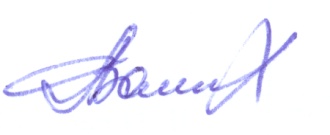 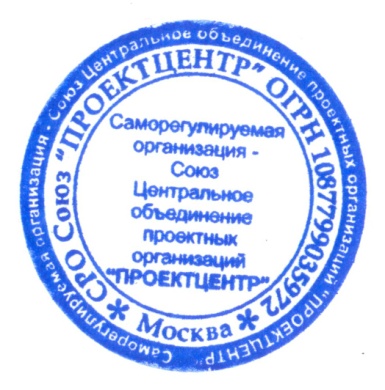 №Вид сведенийСведения1Полное наименование юридического лица /ФИО индивидуального предпринимателя2Сокращенное наименование юридического лица3ОГРН / ОГРНИП, дата регистрации4ИНН, КПП, дата постановки на учет5Место нахождения и адрес юридического лица (юридический адрес) / адрес регистрации по месту жительства индивидуального предпринимателя6Дополнительные адреса(фактический адрес, адреса дополнительных офисов, филиалов и представительств)7Адрес направления корреспонденции(почтовый адрес)8Адрес электронной почты (e-mail)9Адрес сайта в информационно-коммуникационной сети Интернет10Телефон/факс (с кодом города)11Наименование должности руководителя12ФИО руководителя (полностью)13Телефон руководителя (с кодом города)14ФИО главного бухгалтера, телефон (с кодом города)15ФИО контактного (уполномоченного) лица,Телефон (с кодом города)16Основной вид регулярной деятельности (нужное оставить)Осуществление функций застройщика, самостоятельно выполняющего подготовку проектной документации Осуществление функций технического заказчикаПодготовка проектной документациипо договорам, заключаемым с использованием конкурентных способов заключения договоровВыполнение отдельных видов работ по договорам подряда на подготовку проектной документации с застройщиком, техническим заказчиком, лицом, ответственным за эксплуатацию здания, сооружения, региональным операторомДругое (указать)_____________17Основные направления проектирования(нужное оставить)Проектирование жилых зданий и их комплексовПроектирование общественных зданий и сооружений и их комплексовПроектирование производственных зданий и сооружений и их комплексовПроектирование объектов транспортного назначения и их комплексовПроектирование гидротехнических сооружений и их комплексовПроектирование объектов нефтегазового назначения и их комплексовДругое (указать) __________________17Виды сопутствующей деятельности, в т. ч. обследования конструкций зданий и сооружений (при наличии указать)18Подготовка проектной документации особо опасных, технически сложных и уникальных объектов (указать объекты) 19Дополнительная информация 
(по усмотрению юридического лица/индивидуального предпринимателя)№Дата, номер,предмет договораНаименование и местонахождение объекта (проекта)Стоимость работ, руб.№Дата, номер,предмет договораНаименование и местонахождение объекта (проекта)Стоимость работ, руб.1№Дата, номер,предмет договораДата и номер проведения конкурентной процедурыНаименование и местонахождение объекта (проекта) Сроки исполнения работ по договоруСроки исполнения работ по договоруСтоимость работ, руб.№Дата, номер,предмет договораДата и номер проведения конкурентной процедурыНаименование и местонахождение объекта (проекта) Дата начала работ Дата акта приемки работСтоимость работ, руб.1№ ВидПодсудностьСтатус лица, участвующего              в деле (истец, ответчик, третье лицо)(указать нужное)ИнстанцияРезультат1